First Name of Application CV No 1638246Whatsapp Mobile: +971504753686 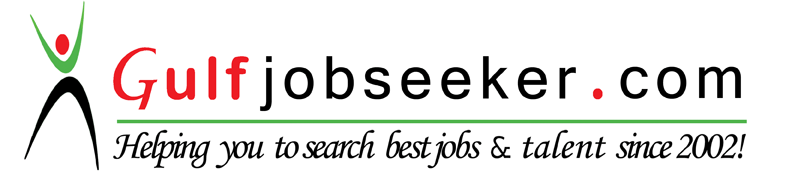 To get contact details of this candidate Purchase our CV Database Access on this link.http://www.gulfjobseeker.com/employer/services/buycvdatabase.phpObjective: To be associated with esteem organization, which provides me a challenging career and work hard for the development of the organization where my skills can add value to the growth of the organization, potential in the field of development.Educational Qualifications:Graduation: B.A (English Literature) from Acharya                                            			           Nagarjuna University, Andhra Pradesh .,IndiaDBIM: Diploma in Business & Industrial Management from Institute of Correspondence     Studies, Hyderabad, India.  Work Experience:Present working as Chief Correspondence Manager and Administration/Human Resource Manager to the R R ASSOCIATES (Head Office)., Guntur .,AndhraPradesh.,India, since 09/05/2015 to till. This company working as Facility Operation &Maintenance contracts with National Highways Authorities of India, Constructions, Landscaping and Gardening works in Public and Private sectors in India.1+ (2013 to2015) Years of experience as Clerk/Timekeeper/Storekeeper (Personnel In charge for the Surveying department) and also worked as Personal Secretary to Chief Surveyor with assist in the documentations and drawing works from 17/08/2013 to 17/02/2015 at the construction of Ulu Jelai Hydroelectric Power Project Malaysia by Salini Impregilo or Salini Consortium . 4+ (2009 to 2013) Years of experience as Mumbai Branch Manager[Business Administration/Human Resource/Surface,Sea,Air Transportation] of Nautical Lines Private Limited (An ISO 9001 2008 Certified Custom House Agent and Export-importLogisticsFirm., Head Office @ Hyderabad., India).2+(2007 to 2009) Years of experience as Out-Bond(Exportable Goods)&In-Bond(Imported Goods) godowns in-charge at CWC-CFS ( Central Warehouse Corporation-Container Freight Station ),Hyderabad, India through Nautical Lines Pvt Ltd,which has have contract for Transportation, Handling and manpower management from Central government of India for the period from April 2004 to March 2009.								10+ (1997 to 2007) Years of experience as Godown maintenance and own fleet operation for Transportation of Goods in APBCL (Andhra PradeshBeverages Corporation Limited) (Sub-Contract from Andhra Pradesh State Government).Technical Skills: Operating System: Windows 7 & 8 - Packages: Microsoft Office.Personal Strengths: Excellent grasping power and communication skilledPositive		Attitude. Ability to learn new concepts quickly.Personal Profile: Name: Prem Kumar Gudi           Nationality: India  Marital Status: MarriedLinguistic Skills:English,Hindi&Telugu (Speak,Read&Write)